Lesson Plan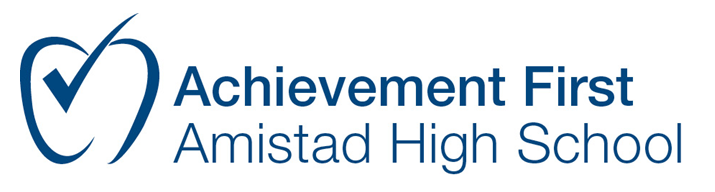 Achievement First Amistad High SchoolLesson PlanAchievement First Amistad High SchoolLesson PlanAchievement First Amistad High SchoolLesson PlanAchievement First Amistad High SchoolLesson PlanAchievement First Amistad High SchoolTeacher:DeAnna BartoldDate:09-23-2013Lesson Type:Unit:Aim:Objectives are written in measurable student learning outputs and not as activities.Daily plans contain at least one higher-order thinking objectiveKey Points:Important misconceptions are pre-identifiedExit Ticket:Exit ticket is written first and contains exemplary student responsesExit ticket assesses all aims independentlyExit ticket can be graded efficientlyHeart of the Lesson:Lesson is written in outline formatLesson plan has bolded CFUs and italicized student responses that align to the key points/misconceptionsLesson plan is time-stampedLesson plan follows an AFAHS Lesson TypeLesson plan contains a Do Now or Oral DrillLesson is framed in a way to build excitement and relevancyHW Assignment:HW is a pre-established department-wide HW typeHW effectively balances practice with new materialNecessary Materials:Notes for Students with Special Needs:Notes for Students with Special Needs:Notes for Students with Special Needs:Notes for Students with Special Needs:Time ModificationsPresentation ModificationsMaterials ModificationsSetting ModificationsTeacher:DeAnna BartoldDate:-9-24-2013Lesson Type:Unit:Aim:Objectives are written in measurable student learning outputs and not as activities.Daily plans contain at least one higher-order thinking objectiveKey Points:Important misconceptions are pre-identifiedExit Ticket:Exit ticket is written first and contains exemplary student responsesExit ticket assesses all aims independentlyExit ticket can be graded efficientlyHeart of the Lesson:Lesson is written in outline formatLesson plan has bolded CFUs and italicized student responses that align to the key points/misconceptionsLesson plan is time-stampedLesson plan follows an AFAHS Lesson TypeLesson plan contains a Do Now or Oral DrillLesson is framed in a way to build excitement and relevancyHW Assignment:HW is a pre-established department-wide HW typeHW effectively balances practice with new materialNecessary Materials:Notes for Students with Special Needs:Notes for Students with Special Needs:Notes for Students with Special Needs:Notes for Students with Special Needs:Time ModificationsPresentation ModificationsMaterials ModificationsSetting ModificationsTeacher:DeAnna BartoldDate:09-25-2013Lesson Type:Unit:Aim:Objectives are written in measurable student learning outputs and not as activities.Daily plans contain at least one higher-order thinking objectiveKey Points:Important misconceptions are pre-identifiedExit Ticket:Exit ticket is written first and contains exemplary student responsesExit ticket assesses all aims independentlyExit ticket can be graded efficientlyHeart of the Lesson:Lesson is written in outline formatLesson plan has bolded CFUs and italicized student responses that align to the key points/misconceptionsLesson plan is time-stampedLesson plan follows an AFAHS Lesson TypeLesson plan contains a Do Now or Oral DrillLesson is framed in a way to build excitement and relevancyHW Assignment:HW is a pre-established department-wide HW typeHW effectively balances practice with new materialNecessary Materials:Notes for Students with Special Needs:Notes for Students with Special Needs:Notes for Students with Special Needs:Notes for Students with Special Needs:Time ModificationsPresentation ModificationsMaterials ModificationsSetting ModificationsTeacher:DeAnna BartoldDate:09-26-2013Lesson Type:Unit:Aim:Objectives are written in measurable student learning outputs and not as activities.Daily plans contain at least one higher-order thinking objectiveKey Points:Important misconceptions are pre-identifiedExit Ticket:Exit ticket is written first and contains exemplary student responsesExit ticket assesses all aims independentlyExit ticket can be graded efficientlyHeart of the Lesson:Lesson is written in outline formatLesson plan has bolded CFUs and italicized student responses that align to the key points/misconceptionsLesson plan is time-stampedLesson plan follows an AFAHS Lesson TypeLesson plan contains a Do Now or Oral DrillLesson is framed in a way to build excitement and relevancyHW Assignment:HW is a pre-established department-wide HW typeHW effectively balances practice with new materialNecessary Materials:Notes for Students with Special Needs:Notes for Students with Special Needs:Notes for Students with Special Needs:Notes for Students with Special Needs:Time ModificationsPresentation ModificationsMaterials ModificationsSetting ModificationsTeacher:DeAnna BartoldDate:09-27-2013Lesson Type:Unit:Aim:Objectives are written in measurable student learning outputs and not as activities.Daily plans contain at least one higher-order thinking objectiveKey Points:Important misconceptions are pre-identifiedExit Ticket:Exit ticket is written first and contains exemplary student responsesExit ticket assesses all aims independentlyExit ticket can be graded efficientlyHeart of the Lesson:Lesson is written in outline formatLesson plan has bolded CFUs and italicized student responses that align to the key points/misconceptionsLesson plan is time-stampedLesson plan follows an AFAHS Lesson TypeLesson plan contains a Do Now or Oral DrillLesson is framed in a way to build excitement and relevancyHW Assignment:HW is a pre-established department-wide HW typeHW effectively balances practice with new materialNecessary Materials:Notes for Students with Special Needs:Notes for Students with Special Needs:Notes for Students with Special Needs:Notes for Students with Special Needs:Time ModificationsPresentation ModificationsMaterials ModificationsSetting Modifications